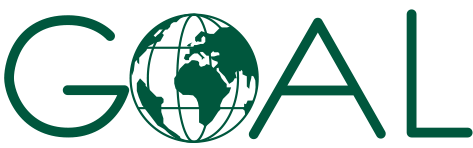 Invitation GOAL invites suitably qualified tenderers to reply to this ITT and submit their tenders for Supply of Fuel (Petrol and Diesel) for Vehicles and GeneratorsTendering DocumentsAll tender documents are available for free download at:  https://www.goalglobal.org/tenders Submission of OffersAll offers must be submitted electronically to: tenders@goal.ie They must be received no later than 11th December 2020 at 17.00 East Africa Time.  Any further enquiries may be addressed to: tenders@goal.ie quoting KLA-X-747 in the subject line.TENDER NOTICETENDER NOTICEReference Number KLA-X-747Subject  Invitation to Tender (ITT) for the supply of fuel (Petrol and Diesel) for Vehicles and Generators under a Three years FWA (framework agreement) Ref: KLA-X-747.OfficeGOAL UgandaDeadline for submission11th December 2020 at 1700hrs EAT